Hoe werken deze actiekaarten?Aan het begin van elke week krijgen de leerlingen een actiekaart. Op deze kaart staat een bepaalde gedraging waaraan de leerling zich moet houden gedurende die week. Voorbeelden van die gedragingen zijn:Wees lief tegen je klasgenoten. Help ze wanneer dit nodig is.Heb respect voor je juf of meester. Wees beleefd.Zorg ervoor dat de klas netjes achterblijft na een knutselactiviteit…Het is de bedoeling dat de leerlingen door deze actiekaarten gestimuleerd worden om zich goed te gedragen in de klas en op school. Meerdere leerlingen kunnen dezelfde actiekaart hebben. Je kan er als leerkracht voor kiezen om elke week een kleine beloning te koppelen wanneer de leerlingen zich aan hun actiekaart konden houden. Bijvoorbeeld:5 minuutjes langer speeltijdEen vrij kiesmomentje in de klasEen knutselactiviteit naar keuze…Merk je dat een aantal leerlingen zich niet konden houden aan de gedraging dat op hun actiekaartje stond? Ga dan in gesprek met de klas. Hebben ze gemerkt wat er niet goed lukte? Hoe zou dit in het vervolg beter kunnen? 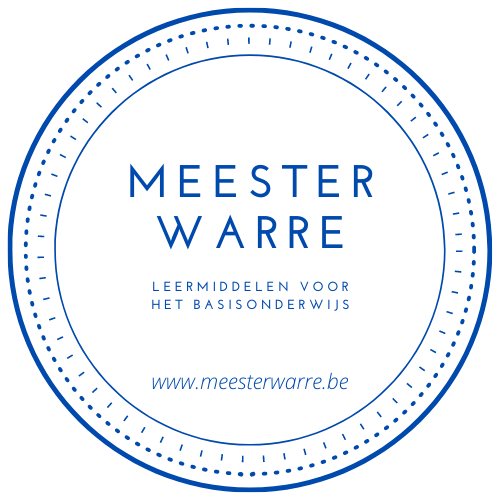 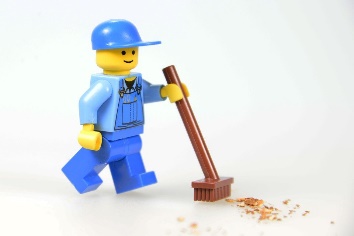 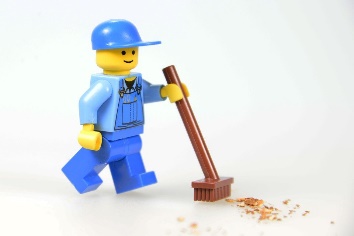 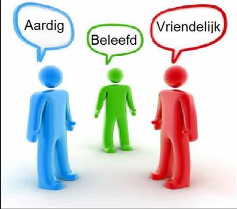 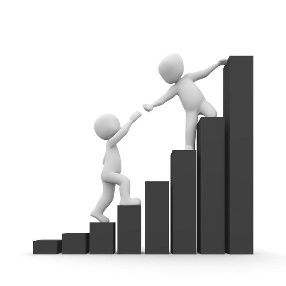 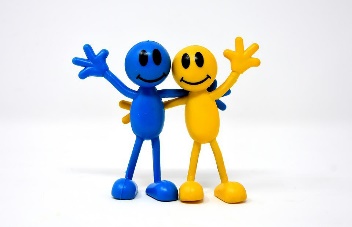 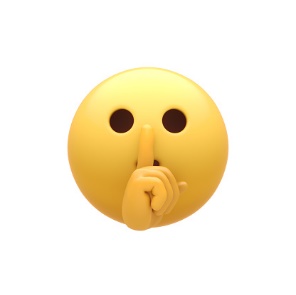 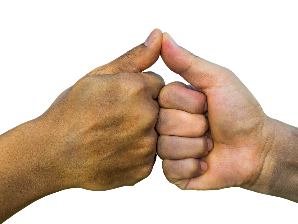 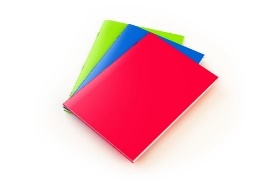 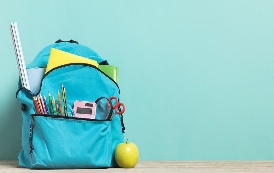 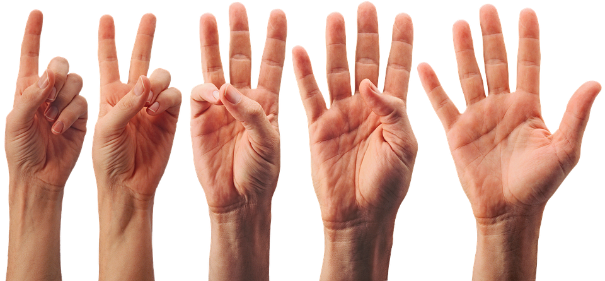 